Vorlage Nr. x/xxx/xxxx zur Beschlussfassung für die xxx. Ordentliche Sitzung des Senats am xx.xx.xxxx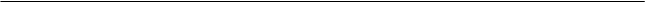 Gegenstand des Antrages:Berichterstatter*in:Beschlussentwurf:		Begründung:Haushaltsmäßige Auswirkungen: Rechtsgrundlage:   	 	Anlagen: 		Unterschrift Antragsteller*in